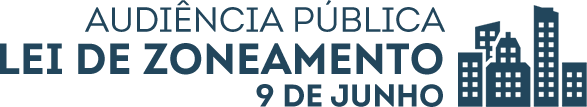 S- CÂMARA MUNICIPAL24/05/2017 - Câmara realiza audiência pública para debater zoneamento em 26 áreas 

09/06/2017 - Câmara fortalece transparência com audiência sobre zoneamento em 26 áreas da cidade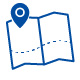 DevolutivasRespostas da Secretaria de Urbanismo e Sustentabilidade para as sugestões apresentadas pelos participantes durante as audiências públicas realizadas nas regiões do município.Sugestões consideradas pertinentes4. Protocolo/SEURBS 26/04/2017 - Jefferson Rocha Dalprat Sousa - Ofício Sugestão - Emenda 102 - Pede a adequação na lei de zoneamento para a construção de um prédio multifamiliar de 8 pavimentos, 60 unidades no lote nº 02 da quadra 1- J, situado na Alameda Harvey Conrad Weeks. SEURBS - Não acolhida - A proposta de ZUC-2 (feita pelos técnicos da SEURBS-Prefeitura) para a Rua Harvey C. Weeks possibilita a instalação de comércio e serviço de baixa incomodidade, o CS, em local carente de serviços à população. A verticalização no local será discutida oportunamente no processo de revisão integral da lei de zoneamento do município.6. Audiência Leste 17/04/2017 Sociedade amigos do Bairro Cidade Vista Verde - SAVIVER - Ofício Solicitação - Emenda 102 - Defende a classificação como área estritamente residencial horizontal (ZR2) o loteamento irregular, hoje ocupado, localizado na rua projetada e sem denominação (acesso pela Av. Pedro Friggi). SEURBS. Parcialmente acolhida. A proposta de zona de uso ZUC-2 proposta (pelos Técnicos da SEURBS-Prefeitura) para o local admite o uso residencial unifamiliar e o comercial de baixa incomodidade ambiental, em conformidade com a ocupação local Entretanto, caso se comprove a irregularidade da ocupação existente, esta passa a ser assunto pertinente a Secretaria de Gestão Habitacional e Obras. 7. Audiência Leste 17/04/2017 Sociedade amigos do Bairro Cidade Vista Verde - SAVIVER -Ofício Solicitação - Emenda 102 - Pede que o terreno da antiga Concremix e sua rua particular, assim como o terreno contíguo, seja destinado, apenas e tão somente, a condomínios similares ao Condomínio Residencial Floresta (ZR1). SEURBS. Parcialmente acolhida. A zona de uso ZUC-2 proposta (pelos técnicos SEURBS/Prefeitura) para o local admite o uso residencial unifamiliar e o comercial de baixa incomodidade ambiental, em conformidade com a ocupação no local.68.  Audiência Leste 17/04/2004 SAVIVER - Domingos Malhone - Manifestação oral - Sugestão Emenda 102 - Proposta de Zoneamento para áreas afetadas pela ADIN - área da Concremix e outra área onde estava previsto prédio. Solicita zoneamento residencial (ZR1 e ZR2) para as áreas – SEURBS - Acolhida parcialmente - A zona de uso ZUC-2 proposta (pelos técnicos da SEURBS - Prefeitura) para o local admite o uso residencial unifamiliar e o comercial de baixa incomodidade ambiental, em conformidade com a ocupação no local. 69. Audiência Leste 17/04/2004 SAVIVER - José Raimundo Romancini - Manifestação oral Sugestão - Emenda 102 - Preocupa-se com a área na Harvey C. Weeks. Diz que como não houve mudança da proposta, está satisfeito. SEURBS - Acolhida - A zona de uso ZUC-2 proposta (pelos técnicos da SEURBS - Prefeitura) para o local, admite o uso residencial unifamiliar e o comercial de baixa incomodidade ambiental, em conformidade com a ocupação no local.Sugestões consideradas não pertinentes22. Audiência Leste 17/04/2017 Sociedade amigos do Bairro Cidade Vista Verde - SAVIVER Ofício Solicitação - Não se aplica - Pede a manutenção do zoneamento ZR 2 (estritamente residencial/horizontal/com lotes de terreno com metragem mínima de 250 m2), sem atividades comerciais, empresariais, de serviços e/ou esportivas em suas ruas internas que gerem barulhos diurnos e noturnos acima do permitido. SEURBS Feita exceção às áreas que foram objeto da ADIN, os demais lotes do Bairro Cidade Vista Verde tiveram seu zoneamento mantido. 23. Audiência Leste 17/04/2017 Sociedade amigos do Bairro Cidade Vista Verde - SAVIVER Ofício Solicitação - Não se aplica - Pede a implantação do Parque Ecológico do Vista Verde na área verde de propriedade da REVAP-Petrobras que já teria demonstrado interesse pela doação da área ao município. SEURBS.  A criação e implantação de novos parques urbanos será analisada durante a elaboração do Plano Diretor do município. 24. Audiência Leste 17/04/2017 Sociedade amigos do Bairro Cidade Vista Verde - SAVIVER Ofício Solicitação - Não se aplica - Solicita que o quarteirão compreendido entre as ruas Cidade de Brasília e Cidade de Washington (Centro Comercial II) seja destinado única e exclusivamente às instalações de atividades comerciais e de serviços, conforme constam no projeto original do bairro. SEURBS As áreas mencionadas não foram afetadas pela ADIN de zoneamento, portanto tal sugestão não poderá ser acolhida no momento, podendo ser avaliada oportunamente no processo de revisão integral da Lei de Zoneamento do Município, após a discussão do Plano Diretor. 25. Audiência Leste 17/04/2017 Sociedade amigos do Bairro Cidade Vista Verde - SAVIVER Ofício Solicitação - Não se aplica - Pede a desapropriação do terreno vazio (quadra) localizado antes da subestação de energia da EDP-Bandeirantes, entre as Ruas Júlio Cézar Chaves, Antônio Nunes Machado, com frente para a Av. Gustavo Rico Toro. SEURBS - A desapropriação de áreas pela prefeitura é efetivada, após devidas análise, com a comprovação da necessidade de adequação viária ou da implantação de equipamentos públicos para atendimento da comunidade. A sugestão será encaminhada para a Secretaria de Governança para conhecimento e análise. 26. Audiência Leste 17/04/2017 Sociedade amigos do Bairro Cidade Vista Verde - SAVIVER Ofício Solicitação - Não se aplica - Solicita a desapropriação do prédio e do respectivo estacionamento do antigo "Kalabary", atual "Casa de Show Funk", localizado na Av. Pedro Friggi, na entrada do bairro (lado esquerdo), para implantação do 46º BPM da Polícia Militar. Proteção ao Cidadão Será encaminhada para a secretaria de Proteção ao Cidadão, para conhecimento e análise. 27. Audiência Leste 17/04/2017 Sociedade amigos do Bairro Cidade Vista Verde - SAVIVER Ofício Solicitação - Não se aplica - Pede a instalação do PEV-Vista Verde, no terreno antes ocupado pelo antigo Depósito de Pedras e Areia, ao lado da entrada do Condomínio Village Antonini. SEURBS Dentro da política de sustentabilidade, a secretaria está analisando a expansão da rede de PEV’s, conforme preconizado no Plano Municipal de Gestão Integrada de Resíduos Sólidos (2015). 28. Audiência Leste 17/04/2017 Sociedade amigos do Bairro Cidade Vista Verde - SAVIVER Ofício Solicitação - Não se aplica - Propõe através de verba na LDO/2018 a construção de um Centro Poliesportivo no terreno onde funcionava ETE-Vista Verde, recentemente desativada pela SABESP. Esporte e Qualidade de Vida Será encaminhada para a secretaria de Esporte e Qualidade de Vida, para conhecimento e análise. 29. Audiência Leste 17/04/2017 Sociedade amigos do Bairro Cidade Vista Verde - SAVIVER Ofício Solicitação - Não se aplica - Propõe a preservação e o fechamento, com alambrado, das duas áreas de APP existentes no bairro Vista Verde. SEURBS Tal sugestão terá sua viabilidade analisada sob os parâmetros da legislação ambiental. 52. Audiência Leste 17/04/2004 SAVIVER - Domingos Malhone Manifestação oral Reclamação Não se aplica Boate em frente à escola no Bairro Vista Verde- entregou fotos. Solicita providências da fiscalização SEURBS Será encaminhada para a Fiscalização de Posturas, para a adoção de providências cabíveis. 53. Audiência Leste 17/04/2004 SAVIVER - Domingos Malhone Manifestação oral Sugestão Não se aplica Sugere que o Bairro seja mantido como residencial e que os comércios se instalem somente nas áreas previamente definidas para isso. Solicita que os dois lados da Rua Brasília seja comercial SEURBS Feita exceção às áreas que foram objeto da ADIN, os demais lotes do Bairro Cidade Vista Verde tiveram seu zoneamento mantido. A modificação de zoneamento em outras áreas poderá ser avaliada no processo de revisão integral de Lei de Zoneamento, após a discussão do Plano Diretor. 54. Audiência Leste 17/04/2004 SAVIVER - Gerson Rodrigues Rocha Manifestação oral Solicitação Não se aplica Solicita desapropriação da área situada entre as Ruas Júlio Cesar Chaves, Antonio Nunes Machado e Gustavo Rico Toro para instalação do posto da Policia Militar (6º DP). Não concorda com o local no qual o DP está instalado atualmente (escola) SEURBS A desapropriação de áreas pela prefeitura é efetivada, após devidas análise, com a comprovação da necessidade de adequação viária ou da implantação de equipamentos públicos para atendimento da comunidade. A sugestão será encaminhada para a Secretaria de Governança para conhecimento e análise. 55. Audiência Leste 17/04/2004 SAVIVER - José Carlos Moreira Manifestação oral Solicitação Não se aplica Solicita PEV no Vista Verde e que se localize num ponto de fácil acesso. SEURBS Dentro da política de sustentabilidade, a secretaria está analisando a expansão da rede de PEV’s, conforme preconizado no Plano Municipal de Gestão Integrada de Resíduos Sólidos (2015). 56. Audiência Leste 17/04/2004 SAVIVER - José Raimundo Romancini Manifestação oral Sugestão Não se aplica Solicita implantação de Parques nas áreas verdes dos Bairro Vista Verde SEURBS A criação e implantação de novos parques urbanos será analisada durante a elaboração do Plano Diretor do municípioCÂCÂMARA MUNICIPAL DE SÃO JOSÉ DOS CAMPOS
RUA DESEMBARGADOR FRANCISCO MURILO PINTO, 33 
CEP: 12209-535 - COMO CHEGAR
TEL: +55 (12) 3925-6566 MARA MUNICIPAL DE SÃO JOSÉ DOS CAMPOS
RUA DESEMBARGADOR FRANCISCO MURILO PINTO, 33 - VILA LUZIA
CEP: 12209-535 - COMO CHEGAR
TEL: +55 (12) 3925-6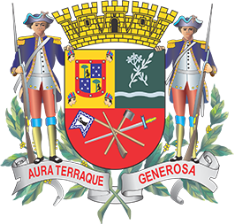 